SKRIPSIMODEL LAMPU OTOMATIS DAN MONITORING KELISTRIKAN TAMAN BERBASIS IOTOleh :Bima Sena Oktadiawan0651 15 401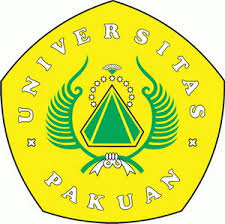 PROGRAM STUDI ILMU KOMPUTERFAKULTAS MATEMATIKA DAN ILMU PENGETAHUAN ALAMUNIVERSITAS PAKUAN BOGOR2019